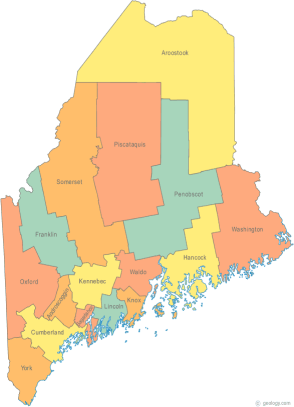 MCOC Policy CommitteeMinutesFriday, May 30, 2014 10:00AM-11:00AMCommunity Housing of Maine309 Cumberland Ave., Suite 203Portland, ME 04101Call-in number 1-605-475-4350Access Code:  810236#All Committee Agendas and Minutes will be sent to MCOC Chairs by the 10th of each month for inclusion in materials sent to all members prior to each monthly MCOC meeting.                                -Agenda Items-Welcome/Introductions/AttendanceAttendance:  Cullen Ryan, Vickey Rand, Ginny Dill, Heather Rhoda, Chet Barnes, and Donna Kelley.  Unable to attend:  Awa ContehGroupChair/Co-Chair Nominations Heather motioned to nominate Vickey as Chair.  The motion was seconded by Ginny.  All were in favor.  Heather motioned to nominate Cullen as Co-Chair.  The motion was seconded by Ginny.  All were in favor.GroupState and Federal Legislation Updates and Action ItemsPlease refer to the previously forwarded report.  The highlights were reviewed.  On the federal level, there is a proposed $27 million cut to HOPWAGroup Other BusinessThe National Alliance to End Homelessness (NAEH) Annual Conference is in late July.  A group from Maine will be attending and meeting with the Delegation.The NAEH State of Homelessness in America 2014 report is available.  Click here to view the report.The 100,000 Homes campaign announced this week that it is on target to reach its goal in June 2014.Next Meeting (confirm time and location)/AdjournmentThe committee agreed to meet every other month, and remain available in between meetings in the event an action item arises that requires the group’s swift action.The next meeting is scheduled for Tuesday, July 15th at 4:00 PM.